TRUNG TÂM THỂ HÌNH & YOGA FIT24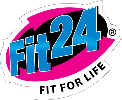 50 Lê Hoàn, Điện Biên, Thanh HóaYÊU CẦU NĂNG LỰCTin họcNgoại ngữGiao tiếpHọc hỏiHiểu nội quy Quản lý khăn, tủQuản lý barKiểm soát vào raKiểm soát buổi tập HLVKiểm soát lớp học theo nhómKiểm soát vị trí tập YogaGiám sát vệ sinhQuản lý chứng từThu ngânQuản lý hệ thống âm thanhTrang trí sự kiệnBáo cáo hàng ngàyBẢNG MÔ TẢ CÔNG VIỆC theo hợp đồng nhân viên số ..…………………………………..YÊU CẦU NĂNG LỰCTin họcNgoại ngữGiao tiếpHọc hỏiHiểu nội quy Quản lý khăn, tủQuản lý barKiểm soát vào raKiểm soát buổi tập HLVKiểm soát lớp học theo nhómKiểm soát vị trí tập YogaGiám sát vệ sinhQuản lý chứng từThu ngânQuản lý hệ thống âm thanhTrang trí sự kiệnBáo cáo hàng ngàyTHÔNG TIN CHUNG:Bộ phận: DỊCH VỤ HỘI VIÊNVị trí: Nhân viên lễ tânQuản lý trực tiếp: Trưởng BP Dịch vụ Hội viênLương chức vụ: 3.000.000 đ/26 ngày, thử việc 80% lương chức vụHình thức làm việc: Toàn thời gianYÊU CẦU NĂNG LỰCTin họcNgoại ngữGiao tiếpHọc hỏiHiểu nội quy Quản lý khăn, tủQuản lý barKiểm soát vào raKiểm soát buổi tập HLVKiểm soát lớp học theo nhómKiểm soát vị trí tập YogaGiám sát vệ sinhQuản lý chứng từThu ngânQuản lý hệ thống âm thanhTrang trí sự kiệnBáo cáo hàng ngàyMỤC ĐÍCH: Tiếp đón và Kiểm soát vào ra trung tâm, Cung cấp dịch vụ tại Trung tâm và giám sát hoạt động đảm bảo chất lượng đề ra.YÊU CẦU NĂNG LỰCTin họcNgoại ngữGiao tiếpHọc hỏiHiểu nội quy Quản lý khăn, tủQuản lý barKiểm soát vào raKiểm soát buổi tập HLVKiểm soát lớp học theo nhómKiểm soát vị trí tập YogaGiám sát vệ sinhQuản lý chứng từThu ngânQuản lý hệ thống âm thanhTrang trí sự kiệnBáo cáo hàng ngàyNỘI DUNG:Đón tiếp và Kiểm soát vào raĐón tiếp khách tới tư vấn và chuyển cho bộ phận phụ tráchKiểm soát vào ra khu vực Hội viênQuản lý khách đi tham quan CLBCung cấp dịch vụ khách hàng tập thửLấy thông tin khách hàng, hội viênSắp xếp bàn ghế và vệ sinh khu vực tiếp đónCung cấp dịch vụ hỗ trợ tại Trung tâmQuản lý dịch vụ khănQuản lý sử dụng InbodyQuản lý tủ thuốc y tếTiếp nhận góp ý kiến nghị và hướng dẫnQuản lý lịch học nhómQuản lý đồ thất lạcKiểm soát hệ thống âm thanh thông báoQuản lý việc sử dụng đèn, điều hòaNghe và trả lời điện thoạiQuản lý BarQuản lý Phiếu vị trí & Đặt chỗ lớp YogaTrang trí sự kiệnGiám sát chất lượng dịch vụQuản lý và giám sát buổi tập cùng PTKiểm sát lớp học định kỳGiám sát việc thực hiện vệ sinhGiám sát nội quy Trung tâmGiám sát nội quy Công tyQuản lý chứng từ và con dấuQuản lý Hợp đồng hội viênQuản lý Hợp đồng HLVQuản lý phiếu thuQuản lý và sử dụng con dấuIn ấn và chuẩn bị biểu mẫuThu ngânKiểm đếm số tiền nhận đượcLập phiếu thu có đầy đủ thông tin và xác nhậnNiêm phòng trong phong bìGhi vào sổ Doanh thuTheo yêu cầu của Quản lý & báo cáo định kỳBáo cáo hàng ngàyBáo cáo tuầnBáo cáo thángYÊU CẦU NĂNG LỰCTin họcNgoại ngữGiao tiếpHọc hỏiHiểu nội quy Quản lý khăn, tủQuản lý barKiểm soát vào raKiểm soát buổi tập HLVKiểm soát lớp học theo nhómKiểm soát vị trí tập YogaGiám sát vệ sinhQuản lý chứng từThu ngânQuản lý hệ thống âm thanhTrang trí sự kiệnBáo cáo hàng ngàyNỘI DUNG:Đón tiếp và Kiểm soát vào raĐón tiếp khách tới tư vấn và chuyển cho bộ phận phụ tráchKiểm soát vào ra khu vực Hội viênQuản lý khách đi tham quan CLBCung cấp dịch vụ khách hàng tập thửLấy thông tin khách hàng, hội viênSắp xếp bàn ghế và vệ sinh khu vực tiếp đónCung cấp dịch vụ hỗ trợ tại Trung tâmQuản lý dịch vụ khănQuản lý sử dụng InbodyQuản lý tủ thuốc y tếTiếp nhận góp ý kiến nghị và hướng dẫnQuản lý lịch học nhómQuản lý đồ thất lạcKiểm soát hệ thống âm thanh thông báoQuản lý việc sử dụng đèn, điều hòaNghe và trả lời điện thoạiQuản lý BarQuản lý Phiếu vị trí & Đặt chỗ lớp YogaTrang trí sự kiệnGiám sát chất lượng dịch vụQuản lý và giám sát buổi tập cùng PTKiểm sát lớp học định kỳGiám sát việc thực hiện vệ sinhGiám sát nội quy Trung tâmGiám sát nội quy Công tyQuản lý chứng từ và con dấuQuản lý Hợp đồng hội viênQuản lý Hợp đồng HLVQuản lý phiếu thuQuản lý và sử dụng con dấuIn ấn và chuẩn bị biểu mẫuThu ngânKiểm đếm số tiền nhận đượcLập phiếu thu có đầy đủ thông tin và xác nhậnNiêm phòng trong phong bìGhi vào sổ Doanh thuTheo yêu cầu của Quản lý & báo cáo định kỳBáo cáo hàng ngàyBáo cáo tuầnBáo cáo thángQUYỀN HẠN:Thực hiện công việc được giaoGiám sát nhân viên và Hội viên theo quy địnhĐề xuất cải tiến công việc nâng cao chất lượngNỘI DUNG:Đón tiếp và Kiểm soát vào raĐón tiếp khách tới tư vấn và chuyển cho bộ phận phụ tráchKiểm soát vào ra khu vực Hội viênQuản lý khách đi tham quan CLBCung cấp dịch vụ khách hàng tập thửLấy thông tin khách hàng, hội viênSắp xếp bàn ghế và vệ sinh khu vực tiếp đónCung cấp dịch vụ hỗ trợ tại Trung tâmQuản lý dịch vụ khănQuản lý sử dụng InbodyQuản lý tủ thuốc y tếTiếp nhận góp ý kiến nghị và hướng dẫnQuản lý lịch học nhómQuản lý đồ thất lạcKiểm soát hệ thống âm thanh thông báoQuản lý việc sử dụng đèn, điều hòaNghe và trả lời điện thoạiQuản lý BarQuản lý Phiếu vị trí & Đặt chỗ lớp YogaTrang trí sự kiệnGiám sát chất lượng dịch vụQuản lý và giám sát buổi tập cùng PTKiểm sát lớp học định kỳGiám sát việc thực hiện vệ sinhGiám sát nội quy Trung tâmGiám sát nội quy Công tyQuản lý chứng từ và con dấuQuản lý Hợp đồng hội viênQuản lý Hợp đồng HLVQuản lý phiếu thuQuản lý và sử dụng con dấuIn ấn và chuẩn bị biểu mẫuThu ngânKiểm đếm số tiền nhận đượcLập phiếu thu có đầy đủ thông tin và xác nhậnNiêm phòng trong phong bìGhi vào sổ Doanh thuTheo yêu cầu của Quản lý & báo cáo định kỳBáo cáo hàng ngàyBáo cáo tuầnBáo cáo tháng`CHẾ ĐỘ LƯƠNGLương nhân viên nhận được phụ thuộc Lương chức vụ, năng lực và hiệu quả công việc tháng đó.Hàng tháng, Nhân viên sẽ được đánh giá năng lực và hiệu quả công việc bằng bảng đánh giá nhân viên để làm cơ sở trả lương.Nhân viên có năng lực và hiệu quả công việc trên 70% sẽ được nhận thêm tiền lương bằng số % vượt trội.Công thức tính Lương:Ptn = Pcv  * [0.7 + (Pnl - 0.7)] * [1 + (Phq - 0.7)]Ptn : Lương thực nhận   Pcv: Lương chức vụPnl : Đánh giá năng lực  Phq: Hiệu quả c/việcNỘI DUNG:Đón tiếp và Kiểm soát vào raĐón tiếp khách tới tư vấn và chuyển cho bộ phận phụ tráchKiểm soát vào ra khu vực Hội viênQuản lý khách đi tham quan CLBCung cấp dịch vụ khách hàng tập thửLấy thông tin khách hàng, hội viênSắp xếp bàn ghế và vệ sinh khu vực tiếp đónCung cấp dịch vụ hỗ trợ tại Trung tâmQuản lý dịch vụ khănQuản lý sử dụng InbodyQuản lý tủ thuốc y tếTiếp nhận góp ý kiến nghị và hướng dẫnQuản lý lịch học nhómQuản lý đồ thất lạcKiểm soát hệ thống âm thanh thông báoQuản lý việc sử dụng đèn, điều hòaNghe và trả lời điện thoạiQuản lý BarQuản lý Phiếu vị trí & Đặt chỗ lớp YogaTrang trí sự kiệnGiám sát chất lượng dịch vụQuản lý và giám sát buổi tập cùng PTKiểm sát lớp học định kỳGiám sát việc thực hiện vệ sinhGiám sát nội quy Trung tâmGiám sát nội quy Công tyQuản lý chứng từ và con dấuQuản lý Hợp đồng hội viênQuản lý Hợp đồng HLVQuản lý phiếu thuQuản lý và sử dụng con dấuIn ấn và chuẩn bị biểu mẫuThu ngânKiểm đếm số tiền nhận đượcLập phiếu thu có đầy đủ thông tin và xác nhậnNiêm phòng trong phong bìGhi vào sổ Doanh thuTheo yêu cầu của Quản lý & báo cáo định kỳBáo cáo hàng ngàyBáo cáo tuầnBáo cáo thángCAM KẾT CỦA NHÂN VIÊN:1. Nhân viên đã đọc và hiểu rõ, đồng thời cam kết tuân thủ nội quy, quy định và các chính sách Công ty.2. Nếu nghỉ việc, nhân viên phải báo trước 30 ngày. Vi phạm thỏa thuận trên, Nhân viên sẽ không nhận được thù lao tháng đó và sẽ bị phạt 1 tháng lương.NỘI DUNG:Đón tiếp và Kiểm soát vào raĐón tiếp khách tới tư vấn và chuyển cho bộ phận phụ tráchKiểm soát vào ra khu vực Hội viênQuản lý khách đi tham quan CLBCung cấp dịch vụ khách hàng tập thửLấy thông tin khách hàng, hội viênSắp xếp bàn ghế và vệ sinh khu vực tiếp đónCung cấp dịch vụ hỗ trợ tại Trung tâmQuản lý dịch vụ khănQuản lý sử dụng InbodyQuản lý tủ thuốc y tếTiếp nhận góp ý kiến nghị và hướng dẫnQuản lý lịch học nhómQuản lý đồ thất lạcKiểm soát hệ thống âm thanh thông báoQuản lý việc sử dụng đèn, điều hòaNghe và trả lời điện thoạiQuản lý BarQuản lý Phiếu vị trí & Đặt chỗ lớp YogaTrang trí sự kiệnGiám sát chất lượng dịch vụQuản lý và giám sát buổi tập cùng PTKiểm sát lớp học định kỳGiám sát việc thực hiện vệ sinhGiám sát nội quy Trung tâmGiám sát nội quy Công tyQuản lý chứng từ và con dấuQuản lý Hợp đồng hội viênQuản lý Hợp đồng HLVQuản lý phiếu thuQuản lý và sử dụng con dấuIn ấn và chuẩn bị biểu mẫuThu ngânKiểm đếm số tiền nhận đượcLập phiếu thu có đầy đủ thông tin và xác nhậnNiêm phòng trong phong bìGhi vào sổ Doanh thuTheo yêu cầu của Quản lý & báo cáo định kỳBáo cáo hàng ngàyBáo cáo tuầnBáo cáo thángNgày:……/……../………Chữ ký và Họ tên của nhân viên: